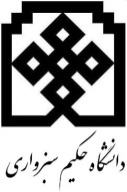 سوگند نامه دانش آموختگان دانشگاه حكيم سبزواريبه نام خداوند جان و خرد                        كزين برتر انديشه بر نگذرد      اينك که به خواست آفريدگار پاك ، كوشش خويش و بهره گيري از دانش استادان و سرمايه هاي مادي و معنوي اين مرز و بوم، توشه اي از دانش و خرد گردآورده ام، در پيشگاه خداوند بزرگ سوگند ياد مي كنم كه در به كارگيري دانش خويش، همواره بر راه راست ودرست گام بردارم. خداوند بزرگ، شما شاهدان، دانشجويان و ديگر حاضران را به عنوان داوراني امين گواه مي گيرم كه ازهمه دانش و توان خود براي گسترش مرزهاي دانش بهره گيرم و از هيچ كوششي براي تبديل جهان به جايي بهتر براي زيستن، دريغ نورزم. پيمان مي بندم كه همواره كرامت انساني را در نظر داشته باشم و همنوعان خود را در هر زمان و مكان تا سر حد امكان ياري دهم. سوگند مي خورم كه در به كارگيري دانش خويش به كاري كه با راه و رسم انساني، آيين پرهيزگاري، شرافت و اصول اخلاقي برخاسته از اديان بزرگ الهي، به ويژه دين مبين اسلام، مباينت دارد دست نيازم. همچنين در سايه اصول جهان شمول انساني و اسلامي، پيمان مي بندم از هيچ كوششي براي آباداني و سرافرازي ميهن و هم ميهنانم فروگذاري نكنم و خداوند بزرگ را به ياري طلبم تا همواره در پيشگاه او و در برابر وجدان بيدار خويش و ملت سرافراز ، بر اين پيمان تا ابد استوار بمانم. نام و نام خانوادگی وامضای دانشجو									امضا شود